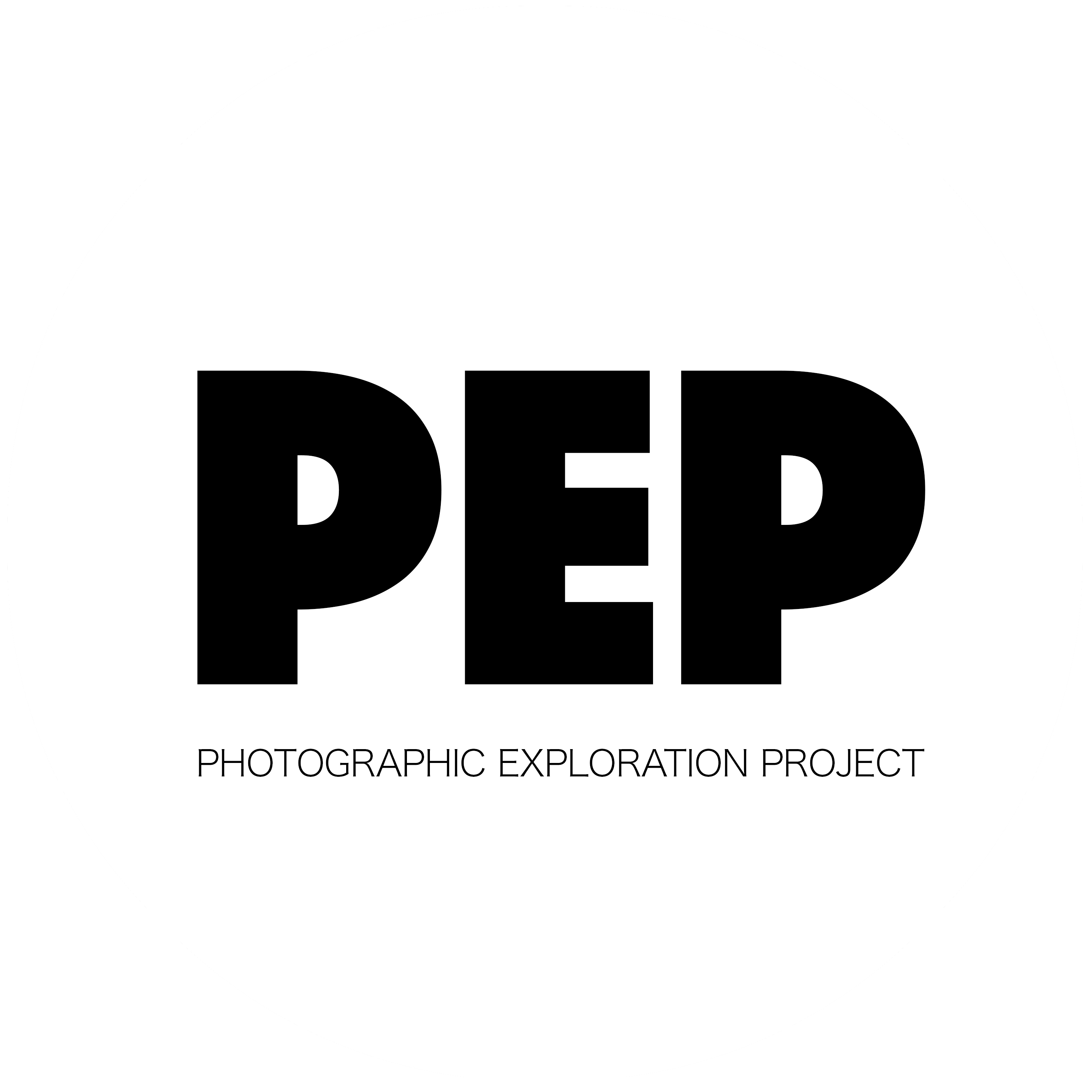 OPEN CALL -SUBMISSION FORMFirst Name:Last Name:Nationality:Country of residency:Date of birth:Complete address:Phone number:Email:Website:Instagram:Facebook:About the artist (short bio, max. 500 characters):Artwork Title:Artwork Description (max. 500 characters):Where did you learn about this opportunity? I have read and agreed to the rules and guidelines (YES/NO):